Skriv inn emnekode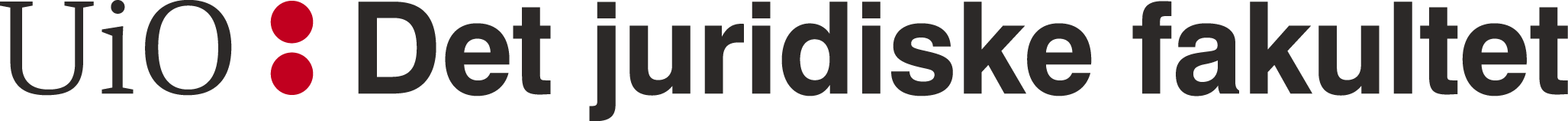 Skriv inn eventuell tittel eller oppgåvetekst herKandidatnummer: Antal ord: 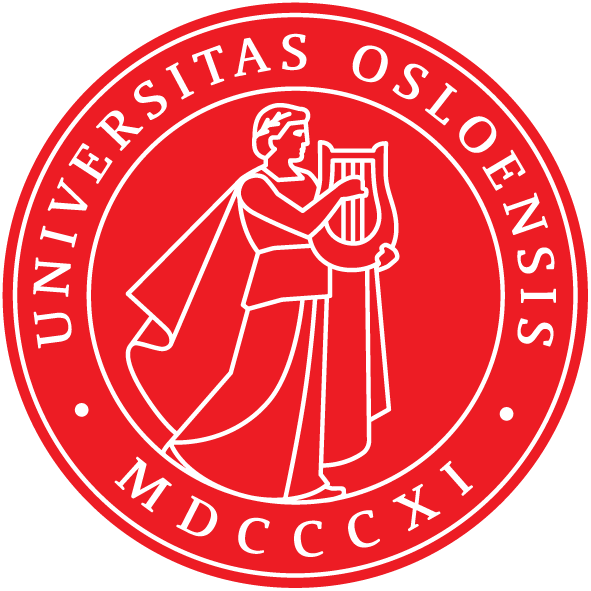 Innhaldsliste1	Overskriftsnivå 1 (heading 1 / overskrift 1)	11.1	Overskriftsnivå 2 (heading 2 / overskrift 2)	11.1.1	Overskriftsnivå 3 (heading 3 / overskrift 3)	1Litteraturliste	1Overskriftsnivå 1 (heading 1 / overskrift 1)Fortløpande tekst (normal).Overskriftsnivå 2 (heading 2 / overskrift 2)Fortløpande tekst (normal).Overskriftsnivå 3 (heading 3 / overskrift 3)Fortløpande tekst (normal).Overskriftsnivå 4 (heading 4 / overskrift 4)Teksten på denne sida er berre meint for å illustrere korleis riktig formaterte overskrifter og brødtekst ser ut. Når du skal byrje å skrive bør du derfor slette all tekst på denne sida, og bruke stilar – heading (overskrift) 1 til 5 for overskrifter og normal for brødtekst – for å formatere din eigen tekst. For å oppdatere innhaldslista, må du høgreklikke på henne og velje «Update field» («Oppdater felt») i menyen. Om det dukkar opp eit vindauge med alternativ, må du velje «Update entire table» («Oppdater heile tabellen») og klikke ok. Innhaldslista verkar berre som føresett (halvautomatisk) om du har formatert overskriftene dine med overskriftsstilar.Litteraturliste
Rettleiing for kjeldebruk/referansar:Rettsvitenskap (jus): http://www.ub.uio.no/skrive-referere/fag/rettsvitenskap.htmlKriminologi/rettssosiologi: https://www.hf.uio.no/studier/ressurser/kilder/index.html